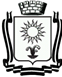 ПОСТАНОВЛЕНИЕАДМИНИСТРАЦИИ ГОРОДА-КУРОРТА КИСЛОВОДСКАСТАВРОПОЛЬСКОГО КРАЯ   24.01.2020                         город-курорт Кисловодск                        №   48             .Об отмене постановления администрации города-курорта Кисловодска от 26.12.2019 № 1483 «О назначении общественных обсуждений»В соответствии с Федеральным законом от 06 октября 2003 года № 131-ФЗ «Об общих принципах организации местного самоуправления в Российской Федерации», Градостроительным кодексом Российской Федерации, Законом Ставропольского края от 02 марта 2005 года № 12-кз «О местном самоуправлении в Ставропольском крае», Уставом городского округа города-курорта Кисловодска, Положением о порядке организации и проведения публичных слушаний или общественных обсуждений по вопросам градостроительной деятельности в городском округе городе-курорте Кисловодске, утвержденным решением Думы города-курорта Кисловодска от 27 июня . № 66-518, в связи с техническим сбоем Единой информационной аналитической системы через систему межведомственного Электронного взаимодействия (ЕИАС, СМЭВ), администрация города-курорта КисловодскаПОСТАНОВЛЯЕТ:	1. Признать утратившим силу постановление администрации города-курорта Кисловодска от 26.12.2019 № 1483 «О назначении общественных обсуждений».2. Информационно-аналитическому отделу администрации города-курорта Кисловодска опубликовать настоящее постановление в городском общественно-политическом еженедельнике «Кисловодская газета» и на официальном сайте администрации города-курорта Кисловодска в сети Интернет с целью информирования населения.3. Настоящее постановление вступает в силу со дня подписания.Глава города-курортаКисловодска					    			       А.В. Курбатов